2022成人高考专升本《哲学》模拟题(一)获取完整试题请扫描下方二维码，添加老师微信免费领取！（还有更多成考试题资料……）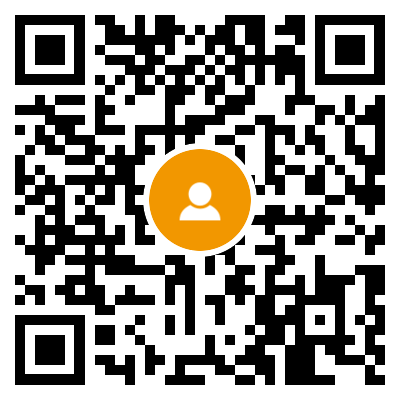 　　【答案】　　1.B.考查了哲学的基本问题。哲学的基本问题是思维与存在的关系问题，其内容包括:物质和意识何者为第一性，何者为第二性的问题。　　2.B.考查了哲学的基本派别。按照对哲学基本的问题第一方面(物质和精神何者了第一性)的不同回答，全部哲学划分为唯物主义和唯心主义两大基本派别。　　3.A.考查了马克思主义哲学的研究对象。马克思主义哲学是关于自然、社会和思维发展普遍规律的科学。因此，它的的研究对象是自然、社会和人类发展的普遍规律。　　4.B.考查了唯物史观和唯心史观在历史创造者问题上的分歧。唯物史观认为人民群众是历史的主体,是历史的创造者,而唯心史观认为少数天才帝王英雄是历史的创造者和主人,所以,两者在历史创造者问题上的根本分歧在于是否承认人民群众对历史发展的决定作用。　　5.D.本题考查了思维与存在之间有无同一性的问题。凡是主张思维与存在之间有同一性,即主张思维能够正确认识存在的哲学,都属于可知论;凡是主张思维与存在之间没有同一性,即主张思维完全不能或不能完全正确认识存在的哲学,都属于不可知论。因此,对思维和存在的同一性问题的不同回答区分的是可知论和不可知论。　　6.D.思维与存在有没有同一性的问题即思维能否正确认识存在的问题。绝大多数哲学家对这个问题都作了肯定的回答。也有一些哲学家,如休谟、康德否认认识世界的可能性,他们的观点被称为不可知论。